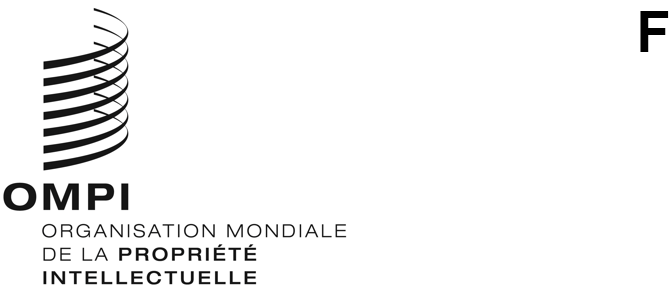 CWS/11/22ORIGINAL : anglaisDATE : 2 novembre 2023Comité des normes de l’OMPI (CWS)Onzième sessionGenève, 4 – 8 décembre 2023Rapport de l’Équipe d’experts chargée de la normalisation des noms (tâche n° 55)Document établi par les coresponsables de l’Équipe d’experts chargée de la normalisation des nomsRésuméL’Équipe d’experts chargée de la normalisation des noms est responsable de l’élaboration d’une norme de l’OMPI visant à aider les offices de propriété industrielle à améliorer la “qualité à la source” des noms des déposants.  Elle a établi la version définitive d’une proposition concernant un ensemble de principes directeurs sur le processus de nettoyage des données des noms.ContexteL’Équipe d’experts chargée de la normalisation des noms, codirigée par l’Office coréen de la propriété intellectuelle (KIPO) et le Bureau international, a été créée à la cinquième session du Comité des normes de l’OMPI (CWS), tenue en 2017, et s’est vu confier la tâche n° 55, dont la description est la suivante :“Envisager l’élaboration d’une norme de l’OMPI visant à aider les offices de propriété industrielle à améliorer la ‘qualité à la source’ des noms des déposants,i.	réaliser une étude concernant l’utilisation d’identifiants pour les déposants par les offices de propriété industrielle, ainsi que les problèmes pouvant s’y rattacher;  etii.	établir une proposition visant la poursuite des travaux relatifs à la normalisation des noms des déposants dans les documents de propriété industrielle, et la présenter pour examen par le CWS”.À sa septième session, tenue en 2019, le CWS a noté que le Secrétariat avait diffusé en novembre 2018 une enquête sur l’utilisation des identifiants des déposants par les offices de propriété industrielle, comme convenu à la sixième session du CWS.  L’enquête concernant l’utilisation d’identifiants étant terminée, l’équipe d’experts a proposé de réviser la description de la tâche n° 55 en supprimant la formulation relative à cette enquête.  Le CWS a approuvé la description révisée de la tâche n° 55, libellée comme suit :“Envisager l’élaboration d’une norme de l’OMPI visant à aider les offices de propriété industrielle à améliorer la ‘qualité à la source’ des noms des déposants, établir une proposition visant la poursuite des travaux relatifs à la normalisation des noms des déposants dans les documents de propriété industrielle, et la présenter pour examen par le CWS”.(Voir les paragraphes 72 à 79 du document CWS/7/29.)À sa huitième session, tenue en 2020, le CWS a demandé à l’équipe d’experts d’établir des propositions de recommandations sur l’amélioration de la qualité des données relatives aux déposants pour appuyer la normalisation des noms en vue de la neuvième session du CWS.À sa neuvième session, tenue en 2021, le CWS a pris note du projet de l’équipe d’experts de poursuivre la collecte des pratiques en matière de nettoyage des données auprès des membres de l’équipe d’experts en 2022 et d’établir des recommandations en vue de la session suivante du CWS.À sa dixième session, tenue en 2022, le CWS a pris note des progrès accomplis par l’Équipe d’experts chargée de la normalisation des noms.  Plus précisément, l’équipe d’experts a fait état de l’avancement de ses travaux relatifs à l’établissement de recommandations sur le nettoyage des données visant à faciliter la normalisation des noms.  Le projet de recommandations, qui portent sur des considérations générales relatives à la collecte, au traitement, au nettoyage et à la publication de données sur les noms nettoyés, en était à un stade très précoce et n’a pas fait l’objet d’un consensus au sein de l’équipe d’experts.  Toutefois, il a été présenté au CWS à des fins d’information et d’observations.  L’équipe d’experts a fait part de son intention de présenter des recommandations à la onzième session du CWS (voir les paragraphes 113 à 116 du document CWS/10/22).Progrès réalisés concernant la tâche n° 55ObjectifL’Équipe d’experts chargée de la normalisation des noms a indiqué que son objectif, tel que décrit dans la tâche n° 55, était de fournir des recommandations destinées à rendre compte des pratiques générales que les offices de propriété industrielle peuvent appliquer pour faciliter le nettoyage des données relatives aux clients.  Ce processus permet d’améliorer la normalisation des noms et les techniques d’appariement par les utilisateurs en aval.Actions pertinentes pour l’année 2023L’Équipe d’experts chargée de la normalisation des noms a prévu d’établir la version définitive des recommandations sur la base du projet présenté à la dixième session du CWS.  Elle a traité cette question dans son espace Wiki et a tenu une réunion virtuelle en septembre 2023.Défis ou dépendances potentielsL’équipe d’experts a établi que le principal obstacle à la réalisation de ces travaux était la participation limitée de ses membres à l’examen et à l’amélioration du projet de document.  La proposition d’un ensemble de principes directeurs pour le nettoyage des données des noms pourrait être plus complète si des échanges plus interactifs avaient lieu au sein de l’équipe d’experts.Évaluation des progrès accomplisL’équipe d’experts a établi la version définitive de la proposition sur la base du projet présenté à la dixième session du CWS (voir document CWS/10/17) et à la lumière des observations formulées par ses membres à cet égard.  La version définitive de la proposition est soumise à la présente session, dans le document CWS/11/23, pour examen par le CWS.L’équipe d’experts propose de modifier la description de la tâche n° 55 de la manière suivante :remplacer le terme “industrielle” par “intellectuelle” pour assurer la cohérence avec la description des autres tâches;déplacer l’objectif au début de la description;  etélargir l’expression “noms des déposants” en supprimant le terme “déposants”, car les noms devraient couvrir non seulement ceux des déposants, mais aussi ceux des titulaires et des mandataires.La nouvelle description de la tâche n° 55 proposée est libellée comme suit :“Établir une proposition visant la poursuite des travaux relatifs à la normalisation des noms dans les documents de propriété intellectuelle, en vue de l’élaboration d’une norme de l’OMPI visant à aider les offices de propriété intellectuelle à améliorer la ‘qualité à la source’ des noms”.Programme de travailL’équipe d’experts établira une proposition visant la poursuite des travaux et la soumettra au CWS pour examen à sa prochaine session, en tenant compte des activités connexes menées par les États membres, y compris le projet pilote d’identifiant mondial dans le cadre duquel le Bureau international collabore avec plusieurs offices de propriété intellectuelle.Le CWS est invitéà prendre note du contenu du présent document età examiner et à approuver la modification proposée de la description de la tâche n° 55 telle qu’elle figure aux paragraphes 11 et 12.[Fin du document]